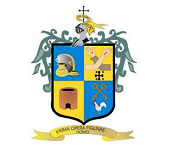 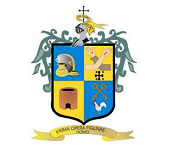 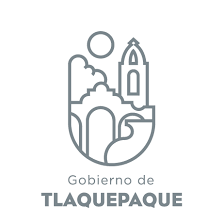 Minuta correspondiente a la cuarta sesión de la Comisión Edilicia Permanente de Gobernación.        San Pedro Tlaquepaque. Jalisco a, 28 de abril de 2022.             La regidora. Alma Dolores Hurtado Castillo extendió las buenas tardes, y dio la más cordial bienvenida a sus compañeros regidores como integrantes de la Comisión Edilicia Permanente de Gobernación, a la Secretaría del Ayuntamiento representada por la Dirección de Integración, Dictaminación, Actas y Acuerdos, al personal que asistió por el área de transparencia y declaró que, siendo las 13:03 hrs, del día 07 de abril, del año 2022, encontrándose en la sala de juntas de regidores, y con fundamento en lo dispuesto por el artículo 49, fracción II de la ley de Gobierno y la Administración pública Municipal del Estado de Jalisco así como en los artículos, 35 fracción II, 73 párrafo tercero, 77 fracciones I a VI, 78, fracciones I a III, 79, 88 y, 92 fracción XXI así como en el 93 del Reglamento del Gobierno y la Administración Pública del Ayuntamiento Constitucional de San Pedro Tlaquepaque y demás compendios legislativos aplicables en la materia, inició la cuarta sesión de la Comisión. Fue; en ese momento, cuando circuló la lista de asistencia, para efectos de verificar la presencia de los integrantes de la comisión a efecto de declarar: “Quórum legal” que permitió sesionar. El pase de la lista fue el siguiente:  Presidenta de la Comisión Edilicia de Gobernación. Regidora. C. Alma Dolores Hurtado Castillo. Presente.Vocal de la Comisión Edilicia de Gobernación. Regidor. C. José Alfredo Gaviño Hernández. Presente.Vocal de la Comisión Edilicia de Gobernación. Regidora. María del Rosario Velázquez Hernández. Presente.Al encontrarse presentes los tres integrantes, y en razón que existió la totalidad, con base en el artículo 90 del Reglamento del Gobierno y de la Administración Pública, declaró que existía: “Quórum legal”, para sesionar y se adoptaron  como válidos todos los acuerdos a los cuales se llegaron en la sesión. En continuidad con el desarrollo de la orden del día, les propuso lo siguiente:Lista de asistencia y verificación de Quórum legal para sesionar.Lectura así como aprobación del orden del día.Informe de los asuntos turnados a la comisión por el Pleno del Ayuntamiento.Asuntos Generales.Clausura de la Sesión de comisión.Por lo que en votación económica, sometió para su aprobación el orden aludido,  y levantando la mano fue aprobado el orden del día. En virtud de lo anterior, y toda vez que ya se habían desahogado tanto el primero así como el segundo punto de la Orden del día. Para dar cumplimiento al tercero de los apartados señalados; en la orden respectiva, comunicó que como integrantes de la Comisión Edilicia Permanente de Gobernación y en calidad de coadyuvantes hemos recibido; del Pleno del Ayuntamiento, los turnos 0054/2022/TC relativa a la creación de la Comisión Edilicia Permanente de Tianguis, Mercados y Espacios abiertos así como el  0075/2022/TC que tiene como objeto el abrogar el Reglamento del Archivo Histórico Municipal de San Pedro Tlaquepaque “Manuel Cambre” sustituyéndolo por el de Gestión documental y Administración de Archivos del Gobierno Municipal de San Pedro Tlaquepaque temas para los cuales estaremos siendo convocados; a efecto de su estudio y análisis correspondiente, hasta el momento que la comisión Edilicia de Reglamentos Municipales y Puntos legislativos lo determine. En continuidad con la sesión, y respecto al cuarto punto de la orden del día, sobre Asuntos Generales, preguntó nuevamente a los asistente, si tenían tema o algo que manifestar. Al no existir, oradores, y para el desahogo del quinto punto, la Presidenta de la Comisión Edilicia de Gobernación, declaró el cierre de esta sesión ordinaria de la Comisión, administración, 2022-2024, siendo las 13:12 hrs del día de su inicio.	__________________________________________.C. Alma Dolores Hurtado Castillo.Regidora-Presidenta._____________________________C. José Alfredo Gaviño Hernández.Regidor- Vocal._________________________________María del Rosario Velázquez Hernández.Regidor- Vocal.